Запрошуємона засідання літературного студентського гуртка на тему«Про музику у слові: поезія символізму»Місце:  ауд 431                                                                    Час:  21 вересня о16.40     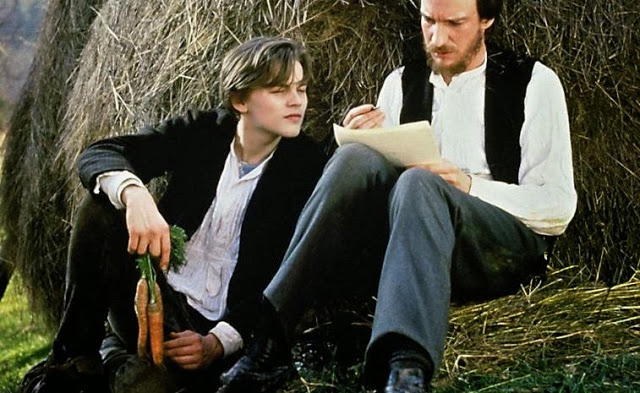 Говоритимемо про поезію французьких поетів-символістів Верлена та Рембо (керівник гуртка доц. Кушнір І. Б.)Запрошуємона засідання літературного студентського гуртка на тему«Сім’я у трактуванні Р. Мартена дю Гара»Місце:  ауд 431                                                                 Час:  9 листопада о16.40 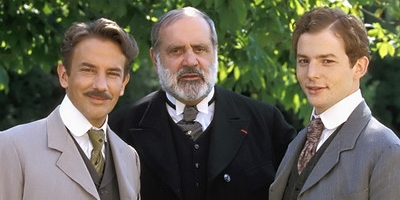 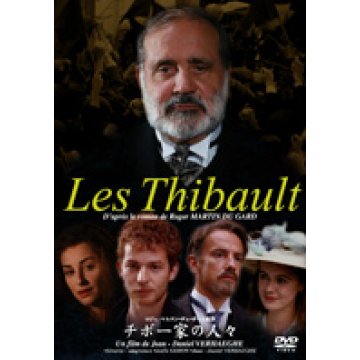 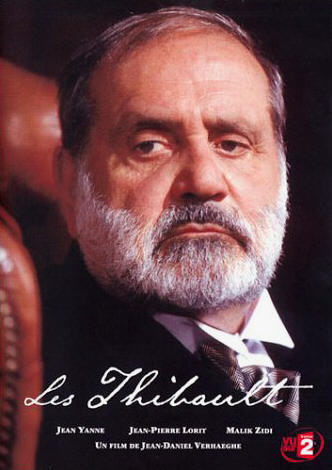 Говоритимемо про сім’ю Тібо і не тільки про неї  (керівник гуртка доц. Кушнір І. Б.)Запрошуємона засідання літературного студентського гуртка на тему«Про сліпоту в науку для зрячих(роман А.Жіда «Пасторальна симфонія»)»Місце:  ауд 431                                                                 Час:  26 жовтня о 16.40 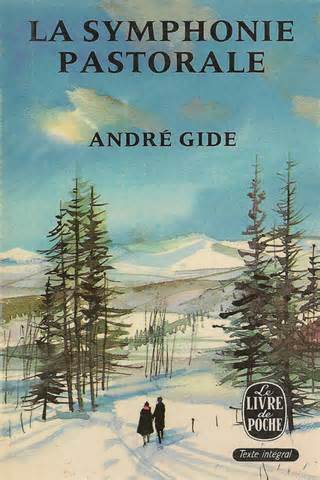 Про сліпоту фізичну і духовну з вами говоритиместудент Інф-41Володимир Насонов  (керівник гуртка доц. Кушнір І. Б.)Запрошуємона засідання літературного студентського гуртка на тему«Сім’я Моріака»Місце:  ауд 431                                                                 Час:  7 грудня о 16.40 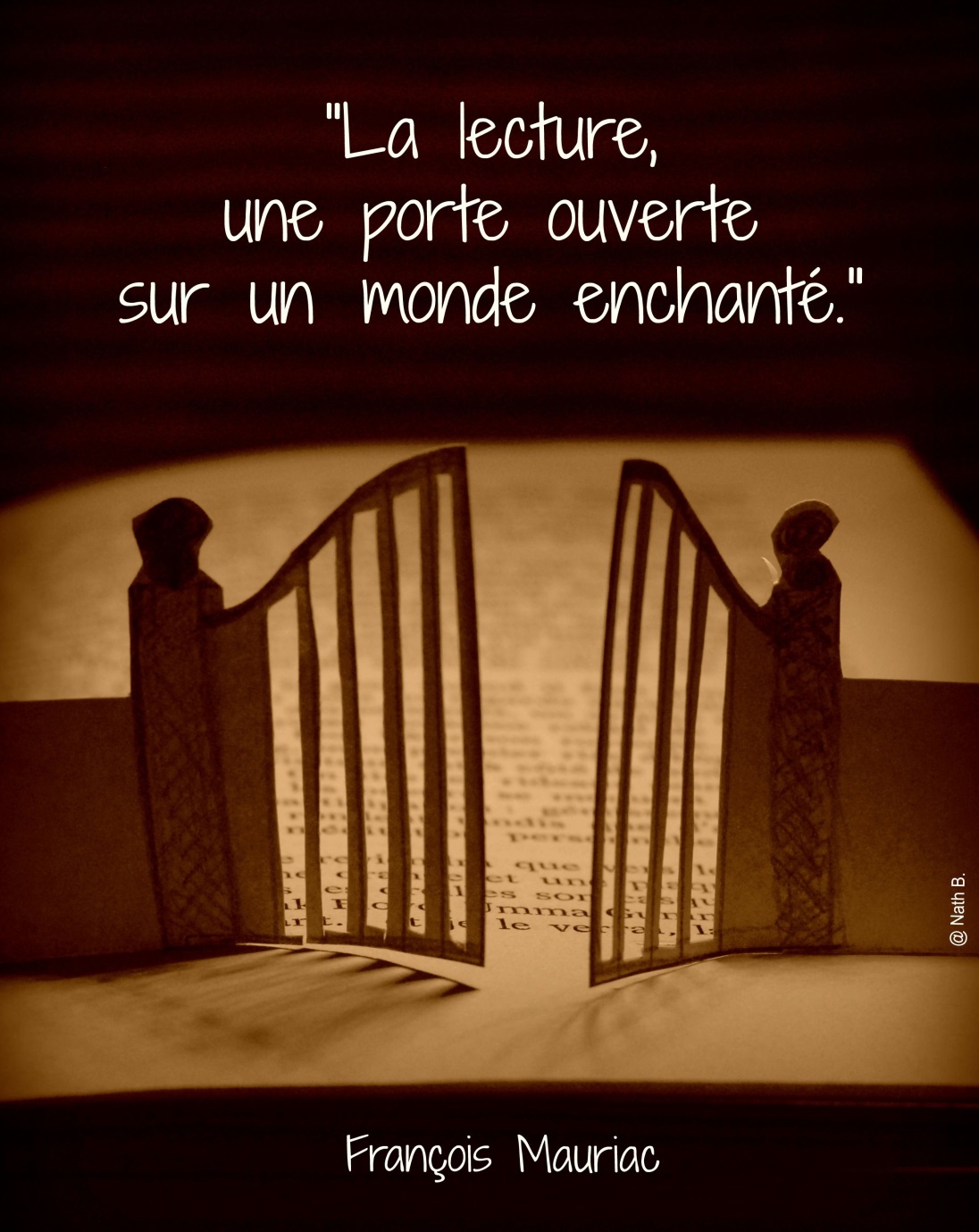 Про «сім’ю» персонажів Моріака з вами говоритимеБіляковська Катерина, студентка Інф-41 (керівник гуртка доц. Кушнір І. Б.)План роботи на перший семестр 2018-2019 н. р.студентського гуртка з поглибленого дослідження французької літератури«ПЛЕЯДА - 2»Керівник - к.ф.н., доц.Кушнір І.Б.Мета: поглиблене вивчення  творчості провідних письменників та тих, що не ввійшли у загальний курс національної літератури, їхніх новацій та внеску в світовий літературний процес,  дослідження національних особливостей французької літератури; дати студентам необхідні навички аналізу художніх текстів різних родів і жанрів літератури; поглиблення теоретичних знань студентів, засвоєння різних методологій літературознавчого дослідження, розуміння творчого методу провідних французьких письменників.ДатаВиступ вересеньПоезія із слова та музики: Рембо та ВерленжовтеньПро сліпоту в науку для зрячих(роман А.Жіда «Пасторальна симфонія»)листопад«Сім’я у трактуванні  Р. Мартена дю Гара» груденьСім’я Моріака